Mechelen,  30 maart 2015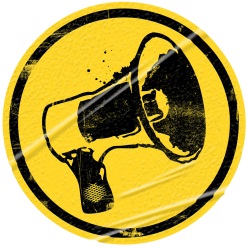 Aan het College van Burgemeester en SchepenenGrote Markt 212800 MechelenAdvies Vrije tijd en communicatieNaast kinderen zijn er in Mechelen ook veel jongeren. Er is veel aanbod in de vrije tijd van en voor jongeren in  Mechelen maar ze zijn hier niet altijd even goed vanop de hoogte. Ze moeten al in het netwerk van de organisatoren of betrokken zitten om op de hoogte te zijn van projecten, initiatieven, fuiven, optredens, tentoonstellingen en feesten. De bestaande kanalen om hiervan op de hoogte te zijn, zijn niet op maat van jongeren en/of onhandig voor organisatoren.  Jongeren beslissen laat wat ze willen doen, waardoor vaak initiatieven in cultuurhuizen al zijn uitverkocht. Vele initiatieven zijn dan ook nog eens te duur voor jongeren. Een systeem waarbij jongeren korting krijgen zoals in andere steden is er in Mechelen niet. De jeugdraad heeft daarom volgende concrete adviezen. De website van VILLA32, de jeugddienst heeft een make over nodig. Een overzichtelijkere website zou de toegankelijkheid van Villa32 voor alle doelgroepen verhogen. Een duidelijkere doorverwijzing naar de doelgroepen is ook wenselijk. De stad zet hard in op Mechelen Kinderstad maar mag haar aandacht niet verliezen voor jongeren. Het uitwerken van een jongerenkanaal zou hierbij een eerste stap zijn. Hierop kan het volledige aanbod voor jongeren samengebracht worden. Nu moet je al zeer goed geïnformeerd zijn om van alle initiatieven en projecten op de hoogte te zijn. Een eventkalender op maat van jongeren is nodig op dit platform. Daarnaast zouden het cultuuraanbod in de stad op maat van jongeren gecommuniceerd mogen worden. Ook de omkadering, het bestellen van tickets, het zin doen krijgen in cultuur, moet meer op maat van jongeren.De jeugdraad wil zoals altijd een constructieve partner zijn en wil hier dan uiteraard over overleggen. Met  hoogachting,Anneleen SteenselsVoorzitter Jeugdraad